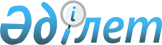 О признании утратившими силу некоторых решений Правительства Республики КазахстанПостановление Правительства Республики Казахстан от 9 июня 2017 года № 357.
      Правительство Республики Казахстан ПОСТАНОВЛЯЕТ:
      1. Признать утратившими силу некоторые решения Правительства Республики Казахстан согласно приложению к настоящему постановлению.
      2. Настоящее постановление вводится в действие со дня его первого официального опубликования. Перечень утративших силу некоторых
решений Правительства Республики Казахстан
      1. Постановление Правительства Республики Казахстан от 21 августа 2007 года № 725 "Об образовании Межведомственной комиссии по развитию нефтегазовой и энергетической отраслей".
      2. Постановление Правительства Республики Казахстан от 19 октября 2007 года № 971 "О внесении изменений в постановление Правительства Республики Казахстан от 21 августа 2007 года № 725" (САПП Республики Казахстан, 2007 г., № 27, ст. 314).
      3. Постановление Правительства Республики Казахстан от 24 июля 2009 года № 1136 "О внесении изменения в постановление Правительства Республики Казахстан от 21 августа 2007 года № 725".
      4. Постановление Правительства Республики Казахстан от 8 декабря 2009 года № 2040 "О создании Межведомственной комиссии по вопросам развития атомной отрасли Республики Казахстан".
      5. Постановление Правительства Республики Казахстан от 14 декабря 2009 года № 2099 "О создании Межведомственной комиссии по изучению экологической ситуации территории бывшего военного объекта – радиолокационной станции "Дарьял-У" Актогайского района Карагандинской области".
      6. Постановление Правительства Республики Казахстан от 23 февраля 2010 года № 117 "О внесении дополнений и изменения в постановление Правительства Республики Казахстан от 21 августа 2007 года № 725".
      7. Постановление Правительства Республики Казахстан от 10 сентября 2010 года № 923 "О внесении изменений в постановление Правительства Республики Казахстан от 14 декабря 2009 года № 2099".
      8. Постановление Правительства Республики Казахстан от 4 октября 2010 года № 1021 "О внесении изменений в постановление Правительства Республики Казахстан от 8 декабря 2009 года № 2040".
      9. Постановление Правительства Республики Казахстан от 31 декабря 2010 года № 1488 "О внесении изменений в постановление Правительства Республики Казахстан от 21 августа 2007 года № 725".
      10. Постановление Правительства Республики Казахстан от 30 мая 2011 года № 598 "О внесении изменения в постановление Правительства Республики Казахстан от 21 августа 2007 года № 725 "Об образовании Межведомственной комиссии по развитию нефтегазовой и энергетической отраслей".
      11. Постановление Правительства Республики Казахстан от 16 марта 2012 года № 337 "О внесении изменения в постановление Правительства Республики Казахстан от 8 декабря 2009 года № 2040 "О создании Межведомственной комиссии по вопросам развития атомной отрасли Республики Казахстан".
      12. Постановление Правительства Республики Казахстан от 7 апреля 2012 года № 431 "О внесении изменения в постановление Правительства Республики Казахстан от 21 августа 2007 года № 725 "Об образовании Межведомственной комиссии по развитию нефтегазовой и энергетической отраслей".
      13. Пункт 16 изменений, которые вносятся в некоторые решения Правительства Республики Казахстан и распоряжение Премьер-Министра Республики Казахстан, утвержденных постановлением Правительства Республики Казахстан от 13 ноября 2012 года № 1445 "О внесении изменений в некоторые решения Правительства Республики Казахстан и распоряжение Премьер-Министра Республики Казахстан" (САПП Республики Казахстан, 2012 г., № 79, ст. 1166).
      14. Постановление Правительства Республики Казахстан от 10 июня 2013 года № 592 "О внесении изменений в постановление Правительства Республики Казахстан от 21 августа 2007 года № 725 "Об образовании Межведомственной комиссии по развитию нефтегазовой и энергетической отраслей".
      15. Постановление Правительства Республики Казахстан от 3 сентября 2013 года № 912 "О внесении изменений в постановление Правительства Республики Казахстан от 21 августа 2007 года № 725 "Об образовании Межведомственной комиссии по развитию нефтегазовой и энергетической отраслей".
      16. Постановление Правительства Республики Казахстан от 29 августа 2013 года № 885 "О внесении изменения в постановление Правительства Республики Казахстан от 8 декабря 2009 года № 2040 "О создании Межведомственной комиссии по вопросам развития атомной отрасли Республики Казахстан".
      17. Постановление Правительства Республики Казахстан от 24 февраля 2014 года № 130 "О внесении изменений в постановление Правительства Республики Казахстан от 8 декабря 2009 года № 2040 "О создании Межведомственной комиссии по вопросам развития атомной отрасли Республики Казахстан".
      18. Пункты 29, 39 изменений и дополнений, которые вносятся в некоторые решения Правительства Республики Казахстан и распоряжения Премьер-Министра Республики Казахстан, утвержденных постановлением Правительства Республики Казахстан от 9 апреля 2014 года № 329 "О внесении изменений и дополнений в некоторые решения Правительства Республики Казахстан и распоряжения Премьер-Министра Республики Казахстан и признании утратившими силу некоторых решений Правительства Республики Казахстан" (САПП Республики Казахстан, 2014 г., № 26, ст. 212).
      19. Постановление Правительства Республики Казахстан от 12 августа 2014 года № 912 "О внесении изменения в постановление Правительства Республики Казахстан от 21 августа 2007 года № 725 "Об образовании Межведомственной комиссии по развитию нефтегазовой и энергетической отраслей".
      20. Пункт 36 изменений, которые вносятся в некоторые решения Правительства Республики Казахстан и распоряжения Премьер-Министра Республики Казахстан, утвержденных постановлением Правительства Республики Казахстан от 4 сентября 2014 года № 970 "О внесении изменений в некоторые решения Правительства Республики Казахстан и распоряжения Премьер-Министра Республики Казахстан и признании утратившими силу некоторых решений Правительства Республики Казахстан и распоряжений Премьер-Министра Республики Казахстан" (САПП Республики Казахстан, 2014 г., № 55-56, ст. 540).
      21. Постановление Правительства Республики Казахстан от 24 ноября 2014 года № 1227 "О внесении дополнения в постановление Правительства Республики Казахстан от 21 августа 2007 года № 725 "Об образовании Межведомственной комиссии по развитию нефтегазовой и энергетической отраслей".
					© 2012. РГП на ПХВ «Институт законодательства и правовой информации Республики Казахстан» Министерства юстиции Республики Казахстан
				
      Премьер-Министр
Республики Казахстан

 Б. Сагинтаев
Приложение
к постановлению Правительства
Республики Казахстан
от 9 июня 2017 года № 357